KRAKOV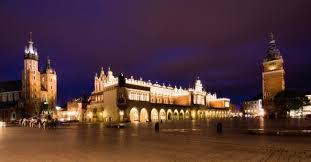 10. do 13. 12. 2015.10.12. 2015. ZAGREB-KRAKOV – noćna vožnjaPolazak iz Zagreba u 19:00 sati (parkiralište FFZG), vožnja kroz Mađarsku i Slovačku do Poljske.11. 12. 2015. WIELICZKA - KRAKOVU jutarnjim satima dolazak u mjesto Wieliczka kraj Krakova u kojem je poznati rudnik soli koji se nalazi na popisu svjetske baštine UNESCOa. Nakon obilaska rudnika vožnja do studentskog doma/hostela u Krakovu. Smještaj i odlazak u obilazak grada: Jagelonsko sveučilište, Rynek – najveći gradski trg i spomenici na njemu, gradska katedrala, gradska kazališta. U predvečer je moguće individualno obići „podzemni Krakov“, nakon iskopavanja otvoren za javnost ispod glavnog gradskog trga. Noćenje.12. 12. 2015. KRAKOVU jutarnjim satima nakon doručka nastavak obilaska grada: kraljevski dio Wawel – kraljevska katedrala, dvorac (vanjština, zmajeva jazbina…). Nakon priče o poljskoj povijesti šetnja do židovske četvrti KAZIMIERZ (židovska vijećnica, groblje, sinagoge), a  potom adventsko popodne u gradu uz poznate specijalitete poljske kuhinje.13. 12. 2015. KRAKOV – OSWIECIM (AUSCHWITZ) – ZAGREBNakon doručka odlazak iz Krakova oko 8 sati. Dolazak u logor muzej Auschwitz, obilazak uz pratnju i tumačenje lokalnog vodiča. Oko 14 sati nastavak putovanja. Vožnja kroz Slovačku i Mađarsku do Zagreba. Dolazak u noćnim satima.CIJENA PUTOVANJA:	750,00 HRKSVE EVENTUALNE DOPLATE (JEDNOKREVETNE SOBE) SAMO NA UPIT.U cijenu je uključeno: trošak prijevoza prema programu, smještaj u studentskom domu/hostelu na osnovi 2 noćenja – sobe tuš/WC – dvo i trokrevetne,te troškovi rezervacije, jamčevine i organizacije putovanja.PUTNO OSIGURANJE:Nije uključeno u cijenu aranžmana. Moguće ga je napraviti individualno ili dodatno kupiti u agenciji.Ulaznice za muzeje i izložbe, te troškovi ostalih narudžbi, obroka i pića nisu uključene u cijenu aranžmana. ULAZNICE – WIELICZKA (rudnik soli + vodstvo), AUSCHWITZ (ulaznica + vodstvo i slušalice), te kraljevska katedrala, zvono i kraljevske grobnice – ukupno 28 eura. To treba platiti tijekom puta. PRIJAVE I UPLATE:Molimo sve zainteresirane studente da uplate izvrše u agenciji u urednovno vrijeme (srijeda od 9. do 17. sati) ili ostale dane prema dogovoru, ili putem weba https://polka-tours.com/  (prijave i uplate na račun ili karticama) u razumnom roku, a po mogućnosti da eventualnu rezervaciju naprave do 15. 11. 2015. Cijena je rađena na osnovi 40 plaćenih mjesta. Organizator pridržava pravo promjene cijene u slučaju promjene broja putnika.